            ____ внеочередная сессия	от «___»_________2019г.четвертого созыва	            № _____О повышении окладов месячного денежного содержания лиц, замещающих должности муниципальной службы в муниципальном образовании «Солнечное сельское поселение»В соответствии со статьей 15 Закона Республики Марий Эл от 31 мая 2007 года № 25-З «О реализации полномочий Республики Марий Эл в области муниципальной службы», Указом Главы Республики Марий Эл от 30 сентября 2019 года № 145                   «О повышении окладов месячного денежного содержания государственных гражданских служащих Республики Марий Эл»  Собрание депутатов Солнечного сельского поселения р е ш и л о:1. Повысить с 1 октября 2019 года в 1,043 раза размеры месячных должностных окладов лиц, замещающих должности муниципальной службы в муниципальном образовании «Солнечное сельское поселение», в соответствии с присвоенными им классными чинами муниципальной службы, установленные решением Собрания депутатов Солнечного сельского поселения от 21 декабря 2011 г. № 105 «Об утверждении Положения о размерах и условиях оплаты труда лиц, замещающих должности муниципальной службы в муниципальном образовании «Солнечное сельское поселение».2.  Настоящее решение вступает в силу после его обнародования и распространяется на правоотношения, возникшие с 1 октября 2019 года.3. Настоящее решение обнародовать,  а также разместить в информационно-телекоммуникационной сети «Интернет» официальный интернет-портал Республики Марий Эл (адрес доступа: mari-el.gov.ru).                                 Глава Солнечного сельского поселения	Ф.Г. Чешаева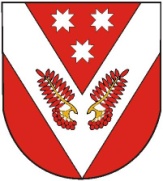 РОССИЙ ФЕДЕРАЦИЙМАРИЙ ЭЛ РЕСПУБЛИКЫСЕСОВЕТСКИЙ МУНИЦИПАЛ РАЙОНЫ СОЛНЕЧНЫЙ ЯЛ  ШОТАН ИЛЕМЫН ДЕПУТАТ-ВЛАК ПОГЫНЖО ПУНЧАЛРОССИЙСКАЯ ФЕДЕРАЦИЯРЕСПУБЛИКА МАРИЙ ЭЛСОБРАНИЕ ДЕПУТАТОВ СОЛНЕЧНОГО СЕЛЬСКОГО ПОСЕЛЕНИЯ СОВЕТСКОГО МУНИЦИПАЛЬНОГО РАЙОНАРЕШЕНИЕ